Idiopathic Toe Walking Treatment Outcome Proforma (ITW-TOP)Parent reported measures – (Parent / carer to fill in the following questions as appropriate)Estimate how much time has your child spent toe walking in the last…                    Day or week? (Please circle day or week and mark an X on the line)___________________________________________________0%      10%       20%       30%        40%       50%      60%       70%       80%       90%      100%How satisfied are you with this amount of toe walking? (Please mark and X on the line)__________________________________________________0           1              2             3             4            5           6            7            8           9           10Totally dissatisfied	            Neither satisfied nor dissatisfied		     Totally satisfiedHow well you have been able to follow the treatment since last visit? (Please mark on the line and if more than one treatment, please mark an X and write which treatment and repeat for all treatments)___________________________________________________0%      10%       20%       30%        40%       50%      60%       70%       80%       90%      100%        Unable to follow at all	        		Able to follow ½ the time		 Able to follow all the timePain today (Mark a T on appropriate scale): Child responseAsk the child ‘What is the worst pain you get in your legs today?’       Pain on activity (Mark an A on appropriate scale): Child responseAsk the child ‘What is the worst pain you get when moving about in the last week?’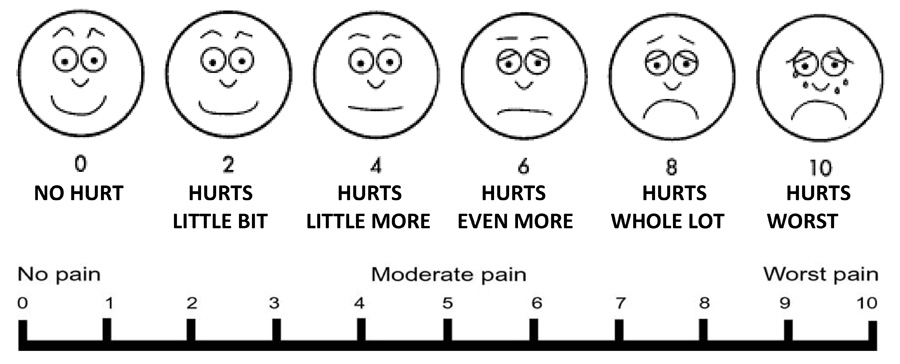 

________________________________________________________________AssessmentsAnkle range of motionMeasure range of motion either with weight bearing lunge (using digital inclinometer or measurement app) or non-weightbearing if clinically appropriate: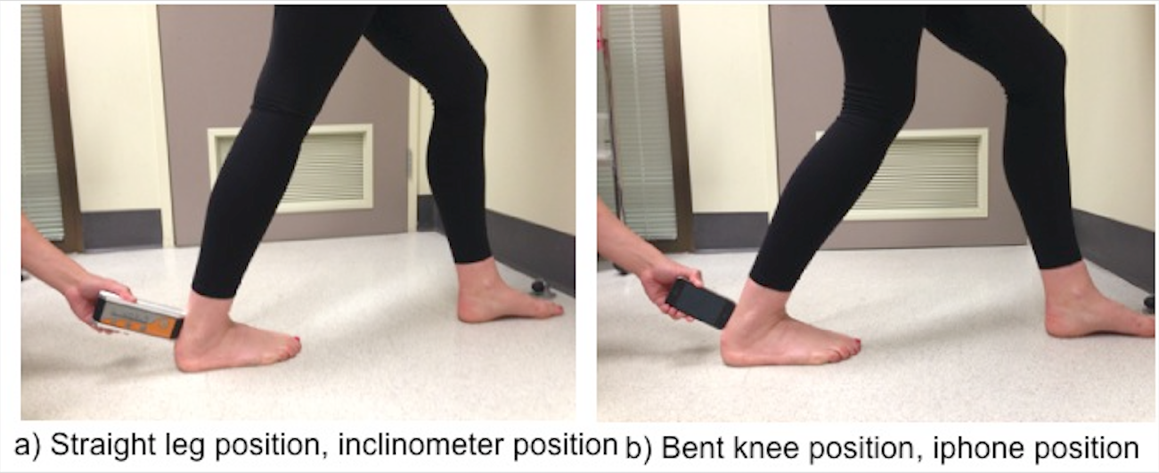 Reprinted from Journal of Science and Medicine in Sport, Vol 16, Iss 5, Williams C.M, et al, The TiltMeter app is a novel and accurate measurement tool for the weight bearing lunge test, Pages 392-395., Copyright (2013), with permission from Elsevier. Gait scale (Clinician may demonstrate as appropriate)Ask the child ‘Can you try to walk on your heels for 10 steps with your feet in a typical distance apart and trying not to change your body position?’ Gait velocity (as appropriate)6 MWT:Time: 2 min (min/sec):______ Time: 4 min (min/sec):_____ Time: 6 min (min/sec):_____ Total time(min/sec):________Circle method:Left RightCircle method:LeftRightWBL/NWB - knee straight WBL/NWB knee bent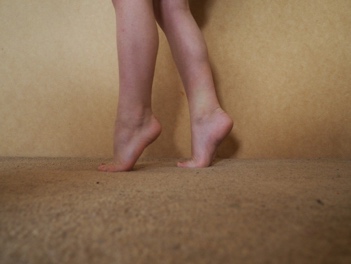 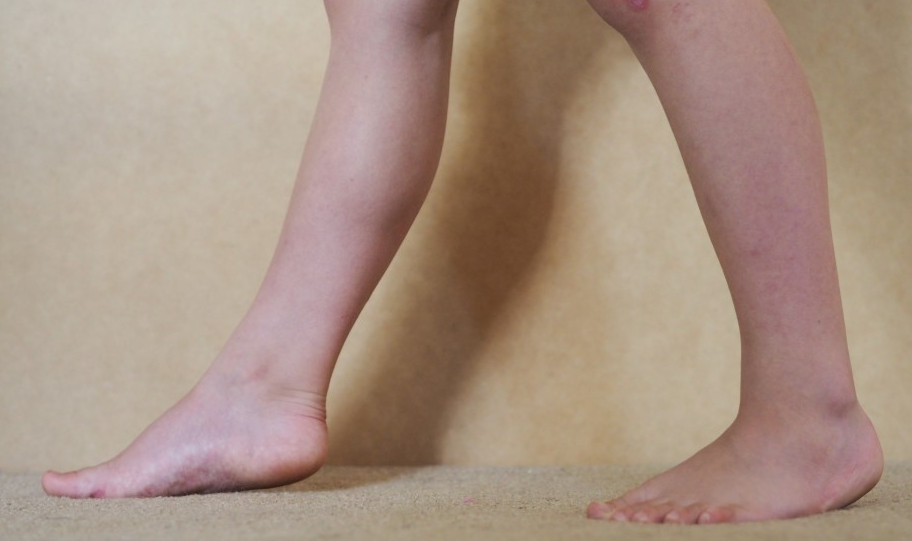 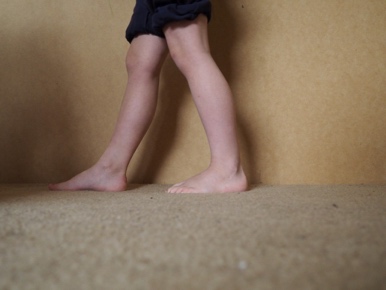 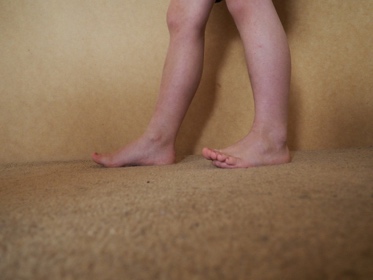 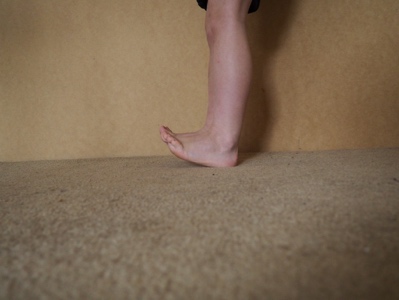 0 – Unable to get heels or midfoot to the ground 1 - Unable to get heels to ground. Midfoot strike present.1 - Unable to get heels to ground. Midfoot strike present.2. Able to get heels to ground. Unable to walk 10 steps with great toe dorsiflexed2. Able to get heels to ground. Unable to walk 10 steps with great toe dorsiflexed3. Able to get heels to ground and walk 10 steps with great toe dorsiflexed. However, plantar surface of forefoot remains on ground.4. Able to get heels to ground and walk 10 steps with the plantar surface of the forefoot off the ground.